NAME..........................................................SURNAME...................................................DATE...........................................................................................Class   4º ..……. Nº........The weather is………………………………………………….Today  I  feel ……………………………………..Unit 2ListeningListen and look and write. There is one example. (5 marks)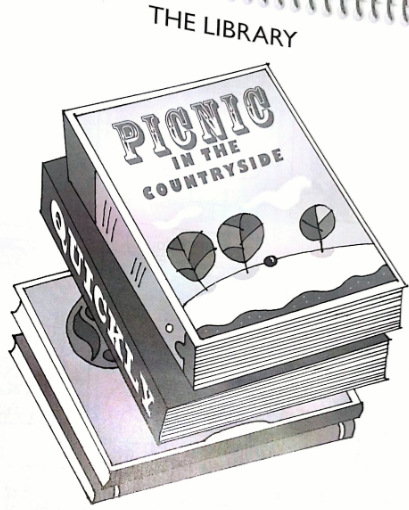 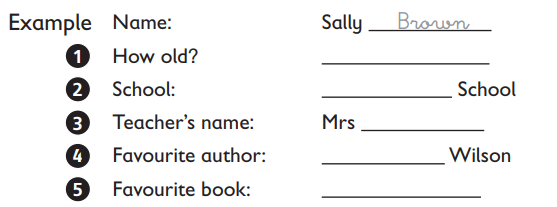 Look at the pictures. What did Paul do last week? Listen, look and match. There is one example. There is one extra day. (5 marks)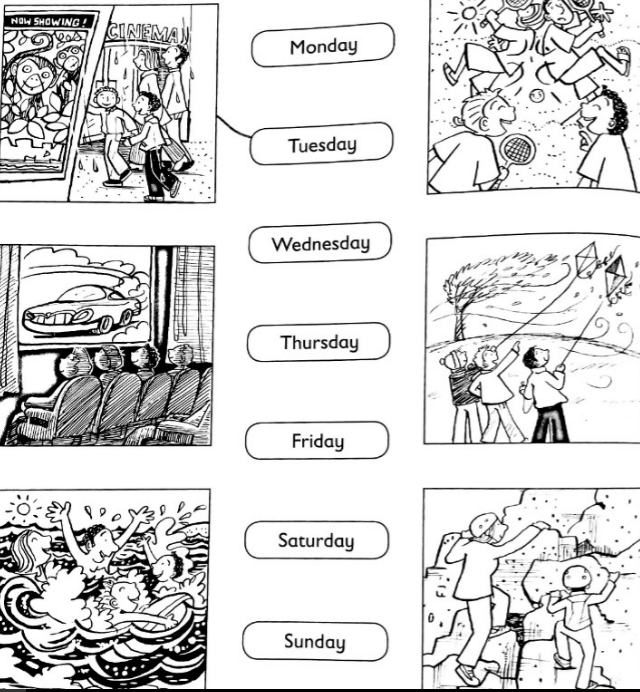 Write the sentences in order. (5 marks)Look at the pictures and complete the sentences with an adverb. (5 marks) 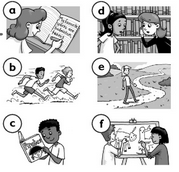 Look at the pictures and write the words. (10 Marks)       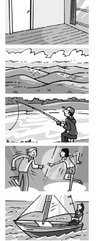 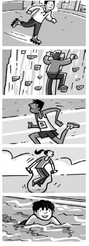 Write the words. (5 marks)What do we call people who teach? _______________________What do we call people who dance? _______________________What do we call people who sing? _______________________A place where you can sail. _____________________________A place where you can skate. ___________________________Read and complete the table. (5 marks)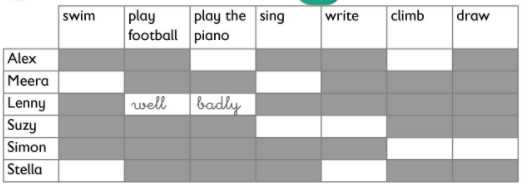 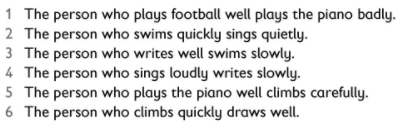 learn - swim. - We - want to - toShe - to -  wants  to - dance - learn doesn´t  - want - to - He - learn - to -  sailI - learn to – want - run  -well - todon´t - want -  learn  - skip - to -  to - They